МУНИЦИПАЛЬНОЕ БЮДЖЕТНОЕ УЧРЕЖДЕНИЕ                          ДОПОЛНИТЕЛЬНОГО ОБРАЗОВАНИЯ «ФЕДОТОВСКАЯ ДЕТСКАЯ ШКОЛА ИСКУССТВ»ДОПОЛНИТЕЛЬНАЯ ПРЕДПРОФЕССИОНАЛЬНАЯ ОБЩЕОБРАЗОВАТЕЛЬНАЯ ПРОГРАММА В ОБЛАСТИ МУЗЫКАЛЬНОГО ИСКУССТВА «СТРУННЫЕ ИНСТРУМЕНТЫ»Предметная областьПО. 01. МУЗЫКАЛЬНОЕ ИСПОЛНИТЕЛЬСТВОПрограмма по учебному предметуПО.01.УП.02. АНСАМБЛЬВ.01.УП.02. АНСАМБЛЬп. Федотово2020 г.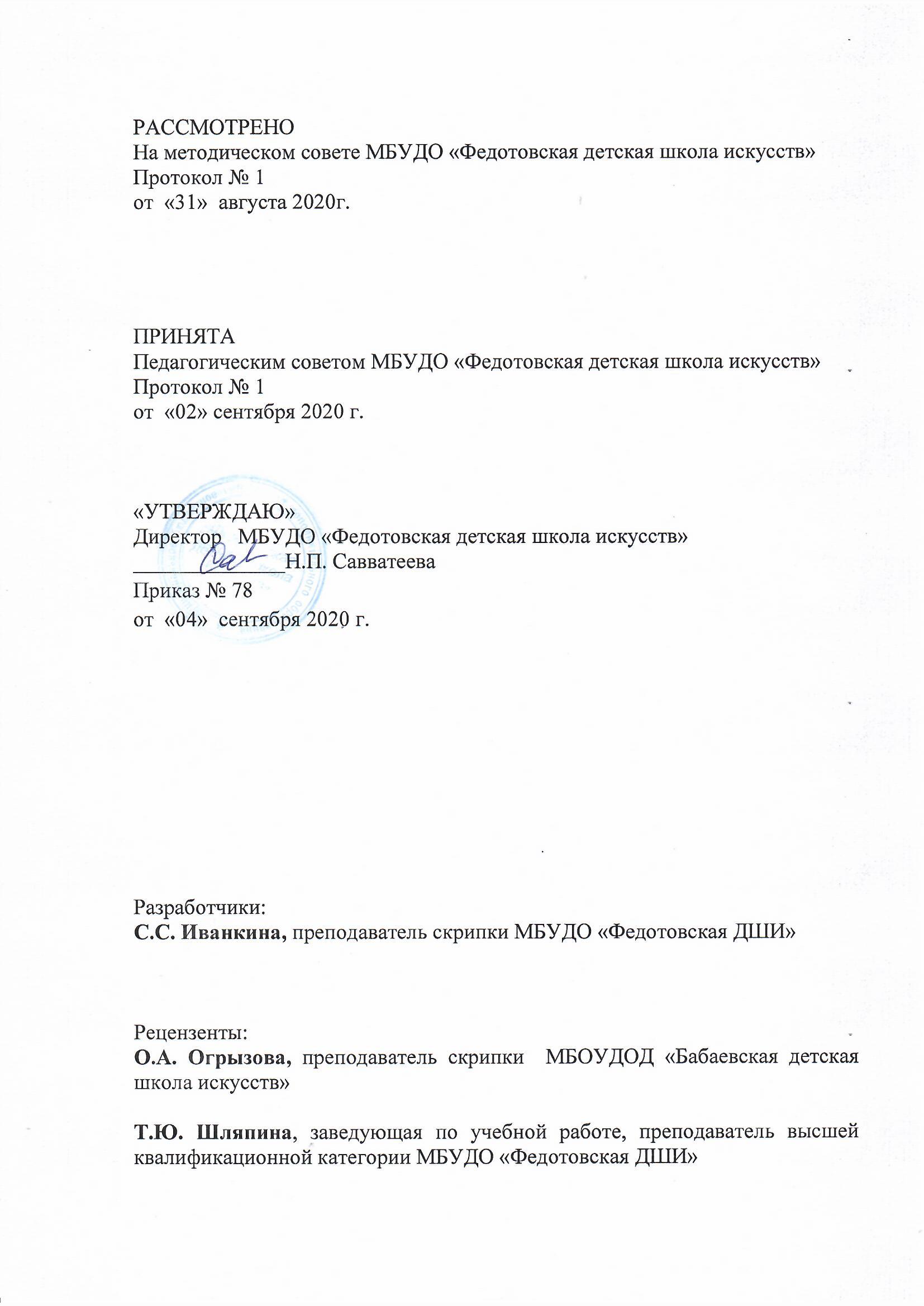 Структура программы учебного предметаПояснительная записка:Характеристика учебного предмета, его место и роль в образовательном процессе;Срок реализации учебного предмета;Объем учебной нагрузки и ее распределение;Форма проведения учебных аудиторных занятий;Цели и задачи учебного предмета;Обоснование структуры программы учебного предмета;Методы обучения;Описание материально-технических условий реализации учебного предмета.Содержание  учебного предмета:                                                                                                                            -  Сведения о затратах учебного времени;                                                                                 -  Требования по годам обучения.Требования к уровню подготовки обучающихсяФормы и методы контроля. Система оценок: -  Аттестация: цели, виды, форма и содержание;- Критерии оценокМетодическое  обеспечение  учебного процесса: -   Методические  рекомендации педагогическим работникам;-   Рекомендации по организации самостоятельной работы обучающихся.Списки рекомендуемой литературы: -    Список рекомендуемой нотной литературы;-   Список рекомендуемой методической литературы.I. ПОЯСНИТЕЛЬНАЯ ЗАПИСКА1.Характеристика учебного предмета, его место и роль в образовательном процессеПрограмма учебного предмета «Ансамбль» составлена на основании федеральных государственных требований к дополнительным предпрофессиональным общеобразовательным программам в области музыкального искусства «Струнные инструменты», а также на основе Программы для детских музыкальных школ (музыкальных отделений школ искусств) «Класс ансамбля», рекомендованной к использованию Министерством культуры СССР в 1990 году.Представленная программа предполагает знакомство с предметом и освоение навыков игры в ансамбле со 2 по 8 класс (с учетом вариативной части), а также включает программные требования дополнительного года обучения (9 класс) для поступающих в профессиональные образовательные учреждения.Работа в ансамбле играет большую роль в музыкально – эстетическом развитии обучающихся.  На уроках ансамбля учащиеся знакомятся с лучшими образцами классической и современной музыки, расширяют свой кругозор.  Работая в ансамбле, обучающийся находит практическое применение навыков, умений и знаний, полученных в инструментальных классах, и закрепляет их.2.Сроки реализации учебного предмета Срок реализации программы составляет 7 лет (со 2 по 8 классы).Для учащихся, планирующих поступление в образовательные учреждения, реализующие основные профессиональные образовательные программы в области музыкального искусства, срок освоения программы «Ансамбль» может быть увеличен на 1 год (9 класс).3.Объем учебной нагрузки и ее распределениеПредлагаемая недельная нагрузка по предмету «Ансамбль» - 1час  в неделю в соответствии с учебным планом детской школы искусств.  4. Форма проведения учебных аудиторных занятий: мелкогрупповая (от 2-х человек), рекомендуемая продолжительность урока 40 минут. Реализация данного учебного предмета может проходить в форме совместного исполнения музыкальных произведений обучающего с преподавателем. 5. Цели и задачи учебного предметаЦель:- развитие музыкально-творческих способностей обучающихся на основе приобретенных знаний, умений и навыков ансамблевого исполнительства.Задачи:- решение коммуникативных задач (совместное творчество обучающихся разного возраста, влияющее на их творческое развитие, умение общаться в процессе совместного музицирования);- стимулирование развития эмоциональности, памяти, мышления, воображения и творческой активности при игре в ансамбле;- формирование у обучающихся комплекса исполнительских навыков, необходимых для ансамблевого музицирования;- развитие чувства ансамбля, артистизма и музыкальности;- обучение навыкам самостоятельной работы; -расширение музыкального кругозора обучающихся путем ознакомления с ансамблевым репертуаром.6. Обоснование структуры программы учебного предметаОбоснованием структуры программы являются ФГТ, отражающие все аспекты работы преподавателя с учеником. Программа содержит следующие разделы:- сведения о затратах учебного времени, предусмотренного на освоение учебного предмета;- распределение учебного материала по годам;- описание дидактических единиц учебного предмета;- требования к уровню подготовки обучающихся;- форма и методы контроля, система оценок;- методическое обеспечение учебного процесса.В соответствии с данными направлениями строится основной раздел программы «Содержание учебного предмета». 7. Методы обученияДля достижения поставленной цели и реализации задач предмета используются следующие методы обучения;- словесный (объяснение, разбор, анализ и сравнение музыкального материала партий);- наглядный (показ, демонстрация отдельных частей и всего произведения);- практический (воспроизводящие и творческие упражнения, деление целого произведения на более мелкие части для подробной проработки и последующая организация целого);- прослушивание записей выдающихся исполнителей и посещение концертов для повышения общего уровня развития обучающихся.8. Описание материально-технических условий реализации учебного предмета.Материально-техническая база образовательного учреждения должна соответствовать санитарным и противопожарным нормам, нормам охраны труда.  Учебные аудитории для занятий по учебному предмету «Ансамбль» должны иметь площадь не менее  12 кв.м., звукоизоляцию. Также необходимо наличие фортепиано и пюпитров.Каждый обучающийся обеспечивается доступом к библиотечным фондам и фондам аудио и видеозаписей школьной библиотеки.                      II. СОДЕРЖАНИЕ УЧЕБНОГО ПРЕДМЕТА1.Сведения о затратах учебного времени, предусмотренного на освоение учебного предмета «Ансамбль»:        Объем времени на самостоятельную работу определяется с учетом сложившихся педагогических традиций и методической целесообразности.        Виды внеаудиторной работы:- выполнение домашнего задания;- подготовка к концертным выступлениям;- посещение учреждений культуры (филармоний, театров, концертных залов;- участие обучающихся в концертах, творческих мероприятиях).Требования по годам обучения        В соответствии с годом обучения обучающийся занимается в ансамбле младших классов (со 2-ого по 4-ый класс) или в ансамбле старших классов (с 5-ого по 8 класс). Обучающиеся 9-ого класса также входят в состав ансамбля старших классов.         В ансамблевой игре так же, как и в сольном исполнительстве, необходимо сформировать определенные музыкально-технические знания, умения владения инструментом, навыки совместной игры.         Данная программа отражает разнообразие репертуара, его академическую направленность.        Представленные в репертуарном списке произведения делятся на три группы: I, II и III степени сложности. Ансамблю младших классов соответствует I степень сложности (для более одаренных детей рекомендуется играть произведения II степени сложности). Ансамблю старших классов рекомендуется проходить произведения II и III степени сложности (в зависимости от количества способных обучающихся в ансамбле).        Содержание учебного предмета направлено на обеспечение художественно-эстетического развития личности и приобретение ею художественно-исполнительских знаний, умений и навыков.        Ансамбль младших классов        За год необходимо пройти 2-4 произведения (произведение русского композитора, зарубежного и обработки народных песен). На контрольном уроке (в конце каждого полугодия) исполняется 1 произведение (по выбору). Публичное выступление обучающихся может приравниваться к выступлению на контрольном уроке.        Ансамбль старших классов        За год необходимо пройти 4 произведения (произведения русских, современных и зарубежных композиторов). На контрольном уроке (в конце каждого полугодия) исполняется 1 произведение (по выбору). Публичное исполнение обучающихся может приравниваться к выступлению на контрольном уроке.                                Примерный репертуарный список                            1.Произведения русских   композиторов.Цифры   в   скобках   указывают   на   степень   трудности     и номера   сборников   из списка рекомендуемой литературы.Аренский  А.Итальянская   полька     (II,    26)Романс     (III, 30)    Гедике   А.Заинька(I, 34)  Глазунов А.        Гавот  из   балета  «Барышня - служанка»    (III,   36)Романеска   (II, 30) Глазунов А.Антракт  из   балета  «Раймонда»   (III,   15)      Глинка  М.Фуги  русских  композиторов   (II - III,    33)Фуга  Ре  мажор   (III,    22)Не   искушай  меня  без   нужды   (II, 23)   Гречанино в   А.Моя  лошадка  (II,    29)Колыбельная(I,26)    Даргомыжский А.На  зелёной  лужайке (II,   30)Полька  (I, 26) Лядов А.Колыбельная   (III,   29)Шуточная (III,  29) Ребиков В.Вальс   (III,    30) Римский  -  Корсаков  И.Хороводная   из   оперы «Снегурочка»   (II, 5) Рубинштейн  А.Каприс (II,26) Хандошкин  И.Две  вариации на народные  мотивы (III,   22) Чайковский П.                       Танец  маленьких  лебедей  из балета «Лебединое озеро» (III,17)Танец  пастушков   из балета «Щелкунчик»  (III,   17)Пастораль   из   оперы «Пиковая  дама»   (II,   16)2.Произведения современных композиторов.Бакланова   Н.Менуэт   (II,   1)Гавот   (II,1) Белов  Г.Торжественный   день   (III, 25) Блок  В.Хороводная  (III,3)    Власов   В.Русская  протяжная(I,34) Вольфензон     С.Хоровод   (III,   25) Глиэр    Р.Танец   на  площади   из   балета «Медный   всадник»   (III, 4)Вальс из   балета  «Медный   всадник»(III,3)  Гнесина   Е.Восемь  дуэтов  и  девять пьес  в  полифоническом   стиле (I, 6) Голубев   Е.Колыбельная(I,29)Грачёв    М.Канон (I,34)    Д в арионас   Б.Прелюдия   (II, 29) Долженко   А.Вальс - шутка  (III,   6)Фуга  (III,   6)Прелюдия    (II - III,    6)Ария    (III,    6)Менуэт    (III,    6) Дунаевский    И.Летите,   голуби   (II - III,   26)                        Е в л ах о в   О.Пионерская   пляска  (III,    25) Жилин с кий   А.Латышская   народная песня    (II ,2) Иорданский   М.Песенка  про   чибиса  (I - II,  3) Кабалевский   Д.Старинный  танец  (II,  25)Клоуны    (Ш,    29)Рондо - танец  (II - III,  32)Квитко   К.Украинская  народная   песня   (II,1)                            Ком а р о в с к и й    А.Песня  дружбы  (II,    11)Зайчик   (И,   11)Напев   (И,   11)Со   вьюном  я  хожу  (II,   11)Белорусская   народная песня «Почему бы мне не петь» (I, 10)Моравская  народная песня   «Во дворе  дубок» (I,   10)Чешская   народная   песня «Яничек» (I,   10)Шутка  (I,   10).Украинская   народная   песня «Ой, вербо, вербо»   (I,   25)Русская   народная песня «Неделька»   (I, 10)   Компанеец   Г.Украинский   народный  танец   (II- III,   1)Колыбельная  (II, 29)Весёлая   прогулка  (III, 1)                        Крейн   Ю.Вариации  на  словацкую  тему  (III,   3) Кривоносов    В.Чувашская  народная  песня «Старший брат»  (II,   35)Чувашская   народная   песня   «Молодёжная» (II, 35) Котляровский   В.Сказочка    (I - II,   25) Литинский    Г.Колыбельная    (II - III,   1) Магиденко   М.Волынка  (I,   34)Кукушка  (I,   34)Комаринская    (II,   29)Игра  в  догонялки   (II, 29)                                                                                                                          Мострас   К.Хоровод  (II,   1) Мясковский   Н.Две   фуги   (II-III, 22)                    Нагдян    С.Пионерская   сюита  (III, 5)    Налинский   Н.                        20 лёгких  дуэтов  (II,   14)                 Оганян   А.Фугетта  (III,   19)Островский  А.Спят усталые   игрушки   (II -III,35)    Пахмутова   А.Мелодия   (II - III,   4) Прокофьев   С.Марш   (II,   20)Вальс   из оперы   «Война  и мир» (III,  27)                        Лебедь. Песня   из к/ф «Иван Грозный» (III,    3)Шествие   (III,   37)Пятс  Р.Грустная  песенка  (II,  35) Скерцино   (II,   35)Раков   Н.Новелла  (III,    2)Марш   (III,    28)Баркарола  (III,    28)Серенада (III, 28) Соловьёв -Седой   В.Грустная   песенка  (II,    25)Подмосковные   вечера  (II,   4) Стецюк А.Полька-шутка (III, 33) Усnенский   В.Две   пьесы (III,2)  Хачатурян   А.                         Танец  египетской  танцовщицы из балета «Спартак» (III,   27) Андантино   (I,   7) Танец девушек из балета «Гаянэ» (III,  4) Колыбельная  из балета «Гаянэ» (III,  27)     Хватов       Д.Инге   (III,33)   Хренник о в  Т.Песня девушек из оперы «В бурю» (II,  5)Вальс (III,27)   Шебалин  В.Ориенталь   из танцевальной   сюиты (III,  3) Шер  В.Утренняя прогулка (II, 25)Дуэты для  скрипки(III,20)   Шостакович Д.Вальс (I,  7)Гавот  (II, 25)Марш   (I - II,  5)                        3. Произведения  зарубежных  композиторов.	Барток Б.Танец  на  венгерские   народные мотивы (III,   1)                   Бах И. С.Сарабанда  из сюиты    си  минор   (III,   22)Канон (II,   19)Менуэт   (I,   26)Песня (I,   29)Менуэт (I,   7)Бурре  (II,   29)Сарабанда(II, Б ах В. Ф.Жалоба  (II,   4)Менуэт   (II, 1) Бетховен   Л.Менуэт (II,   26)Деревенские анцы(I,9) Бизе Ж.Деревянные  лошадки (II- III,  4) Блоу Д.-Ж.Менуэт (I, 29) Баркерини  Л.Ларгетто   (III,   22)Менуэт  (II-III, 22) Брам с   И.Колыбельная(II,3)Вебер  К.Хор охотников    (I - II,  29)                                                           Гайдн  И.Сочинение 99,     № 1     Рондо    (III,   22)Романс   (III,   23)Сочинение   102.     Адажио    (III,   22)Сочинение 99.     Менуэт     (И,   19)Песня   победы   (I - II,   5)Менуэт   (II,   30)Гавот (I,   26)                        Бурре (II,   30)                                                                                                        Глюк X.Отрывок из оперы «Орфей и   Эвридика»   (II,   29)Ария  (II,   29)                         Гретри  А.Балетные   сцены  (II - III,   26)                                Григ   Э.Весёлая   крестьяночка (II,   9)                                     Давид   Ф.Этюд  ми минор (III,   19) Джеминиани   Ф.Аллегретто  (III,   22)Адажио   (III,   19)                        Корелли  А.Сарабанда (II,   15)                 Коррет   М.Менуэт   (I, 29)                              Кунц  К.Канон  (III,   1)                       Куперен   Ф.Танец   (II,   9)                     Ланг е    О.Аллегро   модерато   (III, 19)                      Луиджини  Г.Египетский  танец   (III, 12)                            Люлли   Ж.Менуэт   (II, 21)                          Мазас    Ф.Сочинение   38.   Маленькие дуэты (II,    13)                                 Моцарт  В.                       Колокольчики   из оперы «Волшебная   флейта» (II,   5)Менуэт  Ре   мажор   (II,   29)Сочинение   70.   Менуэт (III,   19)Аллегро   (II,    29)Детская  пьеса (II,   29)Андантино   (I,    7)                       Неедлы    В.Чешский народный  танец  «Обкрочак»  (I,   9)                                 Обер Л.Тамбурин  (II,   21)      Огинский  М.Полонез  (III,   19) Оки   X.Холм  из цветущих  бутонов  (II,  32)Плейель   И.Сочинение   8.   Дуэты для двух скрипок (III,   24)                         Рамо Ж.Тамбурин  (II,    1)Рондо (I,    36)      Сметана   Б.                     Хор   из оперы   «Проданная   невеста» (II,   5)Полька (III,30)                     Телеман  Г.Менуэт (I, 29)                   Шубер т    Ф.                      Балетная   музыка  из «Розамунды»   (III,   30)Музыкальный   момент  (III, 30)                Шуман   Р.Песня  (I,   7)                   Яначек   Л.Моравский народный  танец «За высоким  тыном»   (II, 9)4.    Обработки народных песен.Русские   народные    песни:«Ходила  младёшенька по борочку» (I,   9)                «Соловьем залётным»   (II,   25)                      Украинские  народные песни:«Журавель» (I,   34)               «Плясовая»   (I, 34)                        Белорусские  народные   песни   и   танцы:«Как родник  ключевой»   (I,   9)                     Тульяк  (I,   9) Танец (II,   1)III.ТРЕБОВАНИЯ  К  УРОВНЮ  ПОДГОТОВКИОБУЧАЮЩИХСЯЗа время обучения у обучающихся должен быть сформирован комплекс умений и навыков, необходимых для совместного музицирования, а именно:исполнение партии в коллективе в соответствии с замыслом композитора и требованиями педагога; чтение нот с листа;понимание музыки, исполняемой ансамблем в целом и отдельными группами; умение слышать тему, подголоски, сопровождение;  -   умение грамотно проанализировать исполняемое произведение.        Знания и умения, полученные обучающимися в ансамбле, необходимы выпускникам впоследствии для участия в различных непрофессиональных творческих музыкальных коллективах, а также для дальнейших занятий в профессиональных учебных заведений.IV.ФОРМЫ И МЕТОДЫ КОНТРОЛЯ. СИСТЕМА ОЦЕНОКАттестация: цели, виды, форма, содержание.Программа предусматривает текущий контроль, промежуточную аттестацию. Форму и время проведения промежуточной аттестации по предмету «Ансамбль» образовательное учреждение устанавливает самостоятельно.Формой промежуточной аттестации является контрольный урок  (в конце каждого полугодия). Также при выведении оценки учитывается общее развитие ученика, его активность и успехи в освоении навыков ансамблевой игры, соблюдение дисциплины.     Выступления обучающегося в течение учебного года (открытые концерты, творческие встречи, отчетные концерты школы) могут приравниваться к контрольному уроку. По завершению изучения предмета «Ансамбль» проводится промежуточная аттестация в конце 8 класса, которая заносится в свидетельство об окончании образовательного учреждения.  2.Критерии оценок.Для аттестации обучающихся создаются фонды оценочных средств, которые включают в себя методы контроля, позволяющие оценить приобретенные знания, умения и навыки.Критерии оценки качества исполненияПо итогам исполнения программы на контрольном уроке, зачете, академическом прослушивании выставляется оценка по пятибалльной системе.Согласно ФГТ, данная программа оценки качества исполнения является основной. В зависимости от сложившихся традиций учебного заведения и с учетом целесообразности оценка качества исполнения может быть дополнена системой «+» и «-» , что дает возможность более конкретно и точно оценить выступление обучающегося.V.МЕТОДИЧЕСКИЕ ОБЕСПЕЧЕНИЕ УЧЕБНОГО ПРОЦЕССА1. Методические рекомендации педагогическим работникамРабота руководителя ансамбля распределяется по следующим этапам: изучение произведений по партитуре и подготовка к работе в ансамбле (в частности подготовка партий), проведение учебных занятий, а также репетиций и концертов.Работа ансамбля в течение учебного года ведется по заранее намеченному плану. В плане указывается репертуар для изучения на текущий год, определяется примерное количество выступлений ансамбля. При этом учитываются возможности обучающихся, подготовленность к занятиям в ансамбле учащихся разных классов. Неоправданное завышение программы препятствует прочному усвоению учащимися навыков ансамблевой игры, ведет к перегрузке и снижает интерес к занятиям.В репертуар ансамбля необходимо включать произведения русской, современной и зарубежной музыкальной литературы различных жанров и форм. Большое воспитательное значение имеет работа над полифонией (обработка народных песен, оригинальные сочинения полифонического склада). Репертуарный список не является исчерпывающим. Руководитель ансамбля может по своему усмотрению пополнять его новыми, вновь издаваемыми сочинениями, соответствующими музыкально - исполнительским возможностям учащихся. В ансамбле необходимо участие пианиста-концертмейстера. Фортепиано уплотняет звучность ансамбля, создает интонационно чистую основу произведения, помогая обучающимся в овладении интонацией.          В течение года руководитель ансамбля должен подготовить с коллективом 2-4 разнохарактерных произведений, которые рекомендуется исполнять в различных концертах. В целях более продуктивной работы и подготовки большего количества произведений целесообразна организация разучивания партий с помощью педагогов инструментального класса.            2.Рекомендации по организации самостоятельной работы обучающихся            С учетом того, что образовательная программа «Скрипка» содержит одновременно два предмета, связанные с исполнительством на скрипке («Специальность» и «Ансамбль»), обучающийся должен разумно распределить время своих домашних занятий. Обучающийся должен тщательно выучить свою партию, обращая внимание не только на нотный текст, но и на все авторские указания, после чего следует переходить к репетициям в ансамбле. Следует отмечать в нотах ключевые моменты, важные для достижения наибольшей синхронности звучания, а также звукового баланса между исполнителями. Важно работать над чистой интонацией, общими штрихами и динамикой.                   VI. СПИСКИ  РЕКОМЕНДУЕМОЙ  ЛИТЕРАТУРЫ                         1.Список рекомендуемой нотной литературыАнсамбли  для двух скрипок. Ш - IV классы ДМШ, выпуск 1.    Ред. Готсдинер  А.    Л., 1963.Библиотека юного скрипача. V-VI классы ДМШ. Скрипичные    ансамбли,   выпуск 2.    Раков Н. Пять  пьес.    М., I960.Библиотека юного скрипача, Ш-IV классы ДМШ. Серия пьес советских композиторов. Под ред. Фортунатова К. Выпуск 1. М, 1960.Библиотека юного скрипача, V-VII классы ДМШ. Серия пьес советских композиторов. Под ред. Фортунатова К. Скрипичные ансамбли   для   двух  скрипок  с  фортепиано,      выпуск 5.    М., 1962.Библиотека юного скрипача, II - IV классы ДМШ. Дуэты для двух  скрипок  с  фортепиано.  Под ред.  Фортунатова К.Гнесина Е. Дуэты для маленьких скрипачей.    М, I960.Григорян   А.  Начальная школа игры  на скрипке.   М., 1991.Долженко  А.  Детский  альбом  пьес и  ансамблей.   М., 2003.Захарьина  Т.   Лёгкие  переложения для  двух  скрипок  фортепиано.Комаровский А.  Дуэты    для   двух    скрипок.    Первая    тетрадь десяти    дуэтов.Комаровский   А.  Струнные  ансамбли.Луиджини   П.  Египетский  танец для двух  скрипок  с  фортепиано. М., 1969.Мазас  Ф.   Сочинение  38.    Маленькие   дуэты    для    двух   скрипок. Первая  тетрадь.  Шесть дуэтов.Полянский   Н.     20  лёгких  дуэтов для  двух  скрипок.Педагогический   репертуар.  Пьесы     для     двух скрипок с фортепиано.  Перел. Готсдинера  А.     М., 1960.Педагогический        репертуар      ДМШ. Чайковский П.     Избранные  пьесы      (младшие  классы),     выпуск   1.     М., 1961.Педагогический       репертуар      ДМШ. Чайковский П.    Избранные  пьесы  (старшие  классы),   выпуск   1.  М., 1965.Педагогический      репе р т у а р.    Маневич  А.     Ансамбли    для струнных  инструментов.19. Педагогический      репертуар.    Ансамбли  для  двух скрипок, выпуск 2.    Ред. Готсдинер А.    Л., 1964. 20. Педагогический     репертуар.     Шер В.    Дуэты    для    двух скрипок.    Л., 1965.Педагогический      репертуар.     ( Обер  Л.  Тамбурин, Люлли Ж.Б.   Менуэт,   обработка   для   трех   скрипок   с фортепиано Захарьиной  Т.)      Л., 1965.Педагогический      репертуар.    Пьесы    для    двух    скрипок средних и  старших классов  ДМШ.  Ред. Готсдинер А., вып. 3. Л., 1965.Педагогический   репертуар. Скрипичные        дуэты       для VI -VII  классов ДМШ.   Под ред. Иванова С.    М., 1967.Плейель  И.   Сочинение  8.    Дуэты для  двух скрипок.Пьесы для ансамбля скрипок и фортепиано. Под ред. Захарьиной Т.  Л., 1963.Пьесы   для   двух    скрипок    с  фортепиано.     Тетрадь 2. Перел.   Захарьиной   Т.   Л., 1965.Пьесы    советских    композиторов  для скрипичного ансамбля  с  фортепиано.   Перел. Лепилова Д.     М., 1965.Раков Н.    Пьесы для двух скрипок   с  фортепиано.    М., 1965.Сборник пьес  для  двух  скрипок  и фортепиано, вып. 2, М., 1972.З0. Скрипичные ансамбли,    выпуск  6.     Киев, 1989.31.Скрипич н ы е  а н са м б л и,    выпуск  7.32.  Струнные      ансамбли.      Дуэты,    трио,     квартеты      советских композиторов.    Под ред. Фортунатова  К.,   выпуск  2.    М., 1967.33.  Фуги   русских  композиторов.34.   Ю н ы й  скрипач.  Выпуск   1.   М., 1988.35.   Юный скрипач. Выпуск 2. М., 1988.36.  Юный  скрипач.  Выпуск  3.   М.,1988.                 2.Список рекомендуемой методической литературыАркин И. Воспитание оркестрового музыканта.- В сб.: Методические записки по вопросам музыкального воспитания. М., 1966.Ауэр Л. Моя школа игры на скрипке.- М., 1965.Баренбойм Л. Музыкальное воспитание в СССР.- М., 1978.Баренбойм Л. Музыкальное воспитание в Венгрии. - М., 1983.Баренбойм Л. Элементарное музыкальное воспитание по системе К. Орфа.- М., 1978.Благодатов Г. История симфонического оркестра.- Л., 1969.Благой Д. Роль эстрадного выступления в обучении музыкантов исполнителей.- В сб.: Методические записки по вопросам музыкального образования. Вып. 2. М., 1981.Вопросы квартетного исполнительства. - М., 1960.Гинзбург Л. Избранное (Дирижеры и оркестры. Вопросы теории и практики дирижирования).- М., 1981.Гинзбург	Л. Исследования, статьи, очерки.- М., 1971.Гоноболин	Ф. О некоторых психологических качествах личности учителя.- В кн.: Хрестоматия по психологии. М., 1972.Иванов	К. Л. Все начинается с учителя.- М., 1983.Кабалевский	Д. Б. Воспитание ума и сердца.- М., 1984.Куус	И. И. Коллективное музицирование в ДМШ и его значение в музыкальном воспитании учащихся.- В сб.: Вопросы методики начального музыкального образования. М., 1981.Мострас	К. Интонация.- В сб.: Очерки по методике обучения игре на скрипке. М., 1960.Мострас	К. Ритмическая дисциплина скрипача.- М.- Л, 1951.17. Система детского музыкального воспитания Карла Орфа.- Л., 1970.18.Проблемные	ситуации в обучении музыканта. - Минск, 1978.19.Роль	музыки в эстетическом воспитании детей и юношества.- Л., 1981.Срок обучения2-8 класс9 классМаксимальная учебнаянагрузка (в часах)              577,5         132Количество часов нааудиторные занятия             231          66Количество часов навнеаудиторную(самостоятельную) работу           346,5           66                  Класс              Распределение по годам              Распределение по годам              Распределение по годам              Распределение по годам              Распределение по годам              Распределение по годам              Распределение по годам              Распределение по годам                  Класс23456789Продолжительность учебных занятий (в неделях)3333333333333333Количество часов нааудиторные занятия (в неделю)11111112Общее количество часов на аудиторные занятия                                 231                                 231                                 231                                 231                                 231                                 231                                 23166Общее количество часов на аудиторные занятия                                 297                                 297                                 297                                 297                                 297                                 297                                 297                                 297Общее максимальное количество часов за весь период обучения (аудиторные и самостоятельные)                                577,5                                577,5                                577,5                                577,5                                577,5                                577,5                                577,5132Общее максимальное количество часов за весь период обучения (аудиторные и самостоятельные)                                709,5                                709,5                                709,5                                709,5                                709,5                                709,5                                709,5                                709,5Объем времени на консультации (по годам)---22222Общий объем времени на консультации                                  8                                  8                                  8                                  8                                  8                                  8                                  82Общий объем времени на консультации                                 10                                 10                                 10                                 10                                 10                                 10                                 10                                 10           ОценкаКритерии оценивания выступления5 («отлично»)Технически качественное и художественно осмысленное исполнение, отвечающее всем требованиям на данном этапе обучения.4 («хорошо»)Оценка отражает грамотное исполнение с небольшими недочетами (как в техническом плане, так и в художественном смысле).3 («удовлетворительно»)Исполнение с большим количеством недочетов, а именно: недоученный текст, слабая техническая подготовка, малохудожественная игра, отсутствие свободы игрового аппарата и т.д.2 (неудовлетворительно»)Комплекс серьезных недостатков, невыученный текст, отсутствие домашней работы, а также плохая посещаемость аудиторных занятий.«зачет» (без отметки)Отражает достаточный уровень подготовки и исполнения на данном этапе обучения.